PEJABAT BENDAHARI 
UiTM CAWANGAN KEDAHSENARAI SEMAK DOKUMEN BAYARAN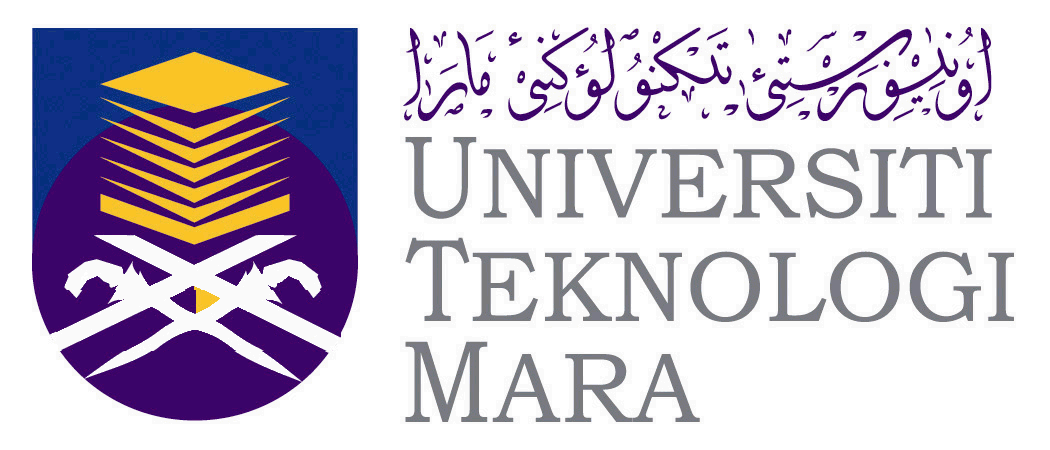 SENARAI SEMAK DOKUMEN BAYARAN SKIM KHIDMAT PELAJAR (SKP)BAGI TUJUAN BAYARAN KEPADA PELAJARSENARAI SEMAK DOKUMEN BAYARAN SKIM KHIDMAT PELAJAR (SKP)BAGI TUJUAN BAYARAN KEPADA PELAJARBILPERKARAPERKARAADA (√)1Borang Peruntukan PB 3/80(Pindaan 1/2002) Pejabat Bendahari- (Peruntukan Pengurusan Sahaja)Borang Peruntukan PB 3/80(Pindaan 1/2002) Pejabat Bendahari- (Peruntukan Pengurusan Sahaja)2Borang Tuntutan Skim Khidmat Pelajar (SKP)Borang Tuntutan Skim Khidmat Pelajar (SKP)3Salinan Kad Perakam Waktu Pelajar yang telah disahkan oleh Ketua PTJSalinan Kad Perakam Waktu Pelajar yang telah disahkan oleh Ketua PTJ4  Salinan Surat Tawaran (SKP)  Salinan Surat Tawaran (SKP)5  Surat Penyata Bank- (tertera Nombor Akaun sahaja, tuntutan kali pertama sahaja)  Surat Penyata Bank- (tertera Nombor Akaun sahaja, tuntutan kali pertama sahaja)6  Salinan Kelulusan Tabung Amanah - (jika Peruntukan Amanah)  Salinan Kelulusan Tabung Amanah - (jika Peruntukan Amanah)